门源县2020年切块下达第二批林业改革发展资金森林质量精准提升项目    中标公示                                    青海中玺工程管理咨询有限公司2021年04月23日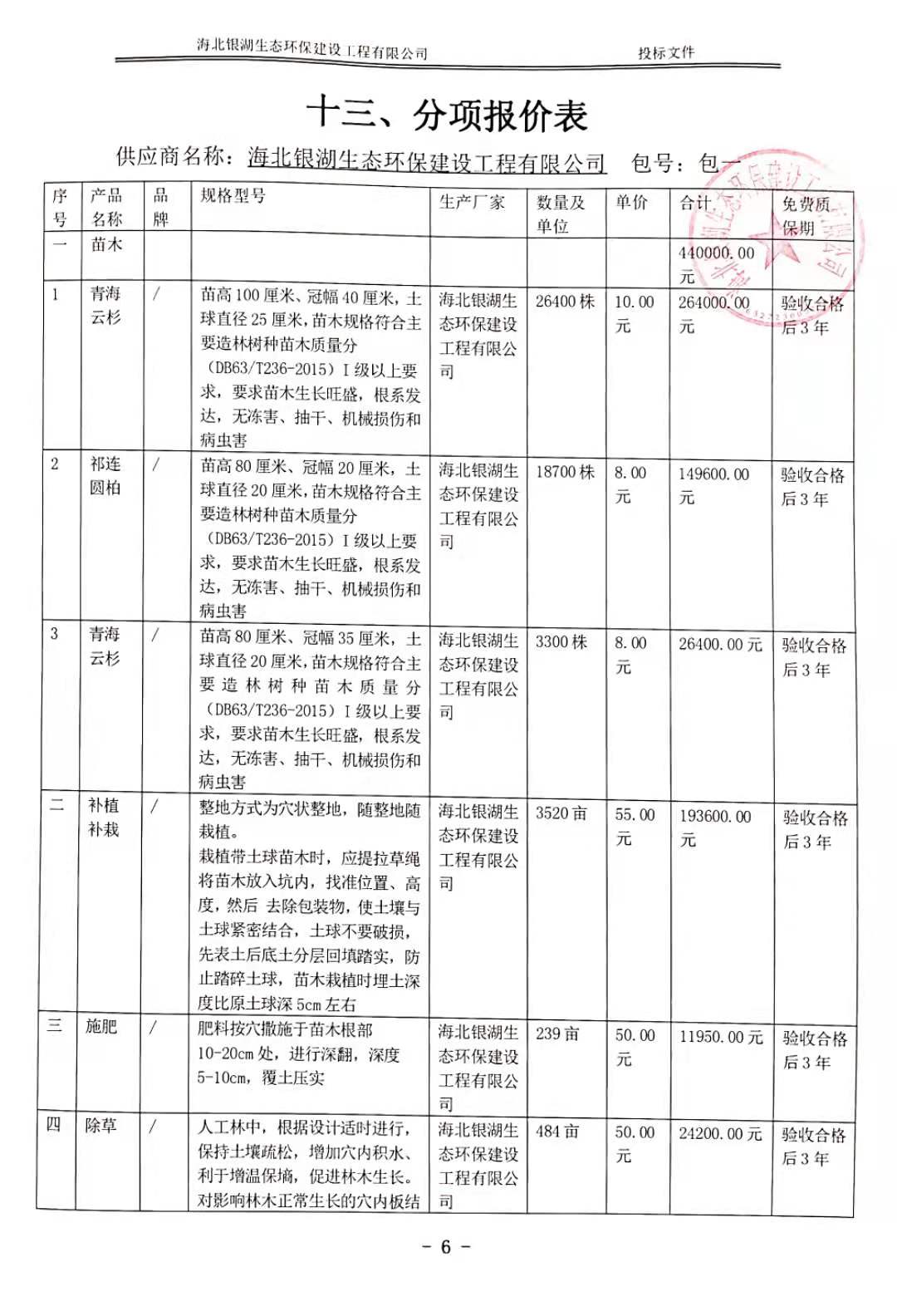 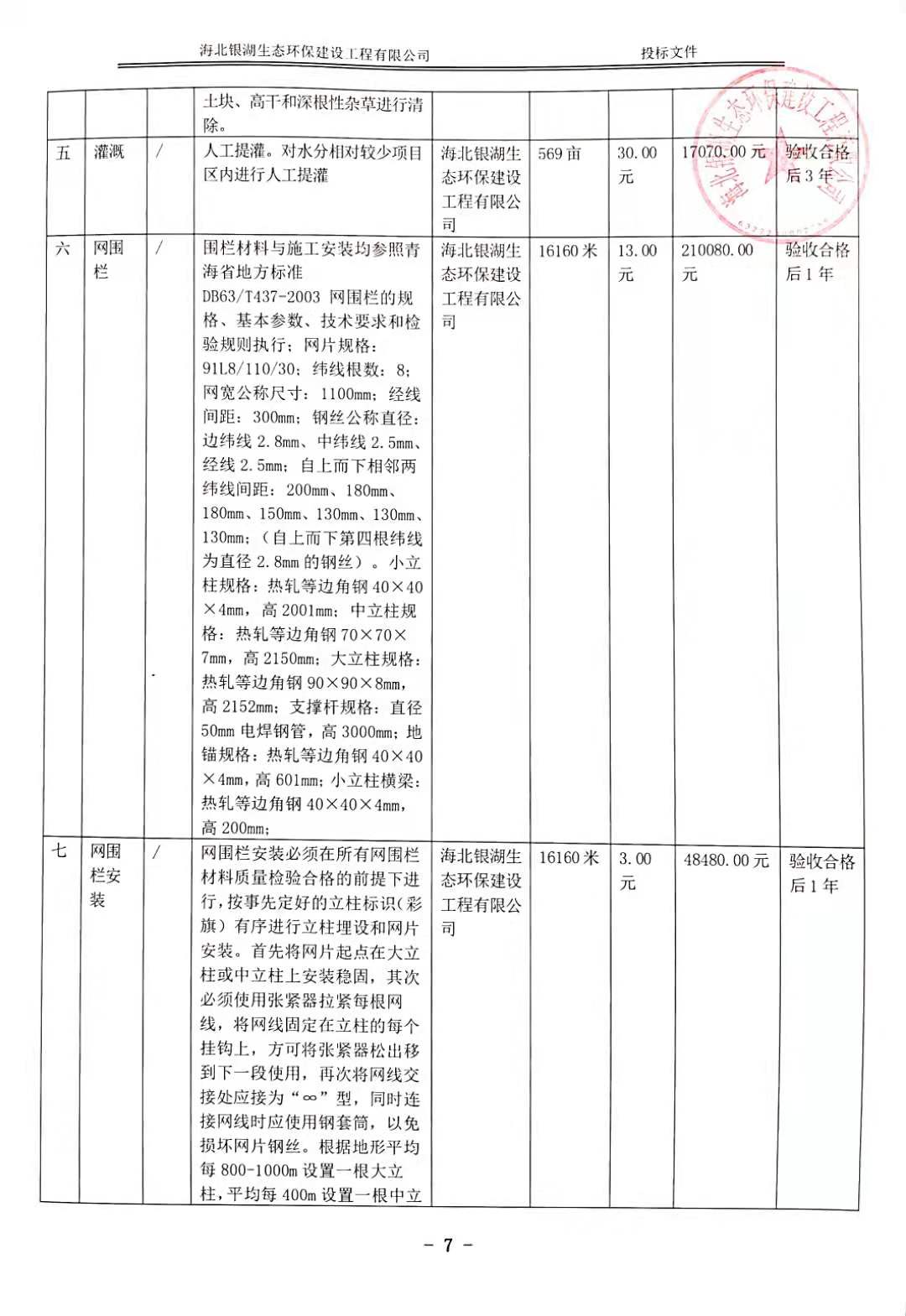 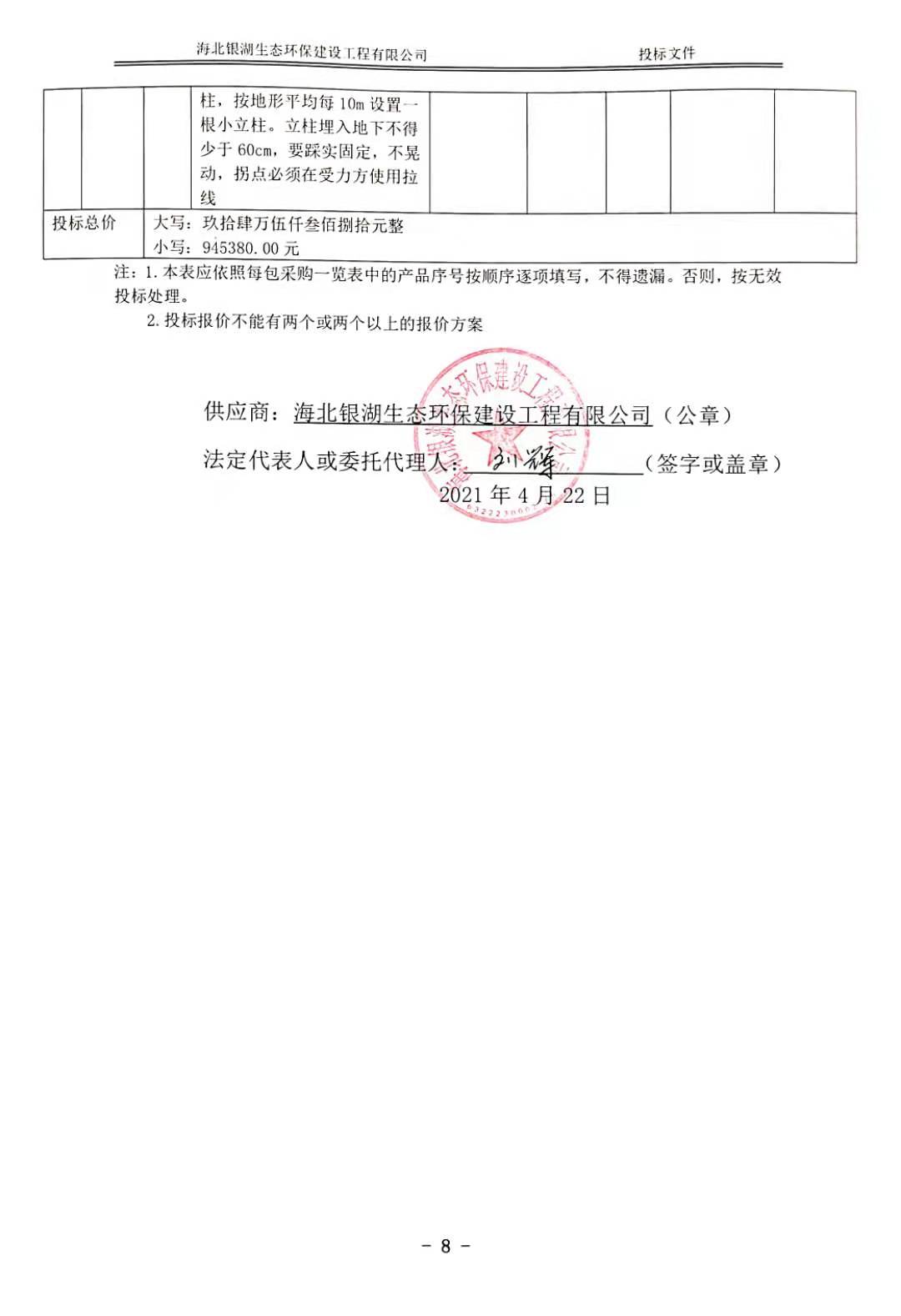 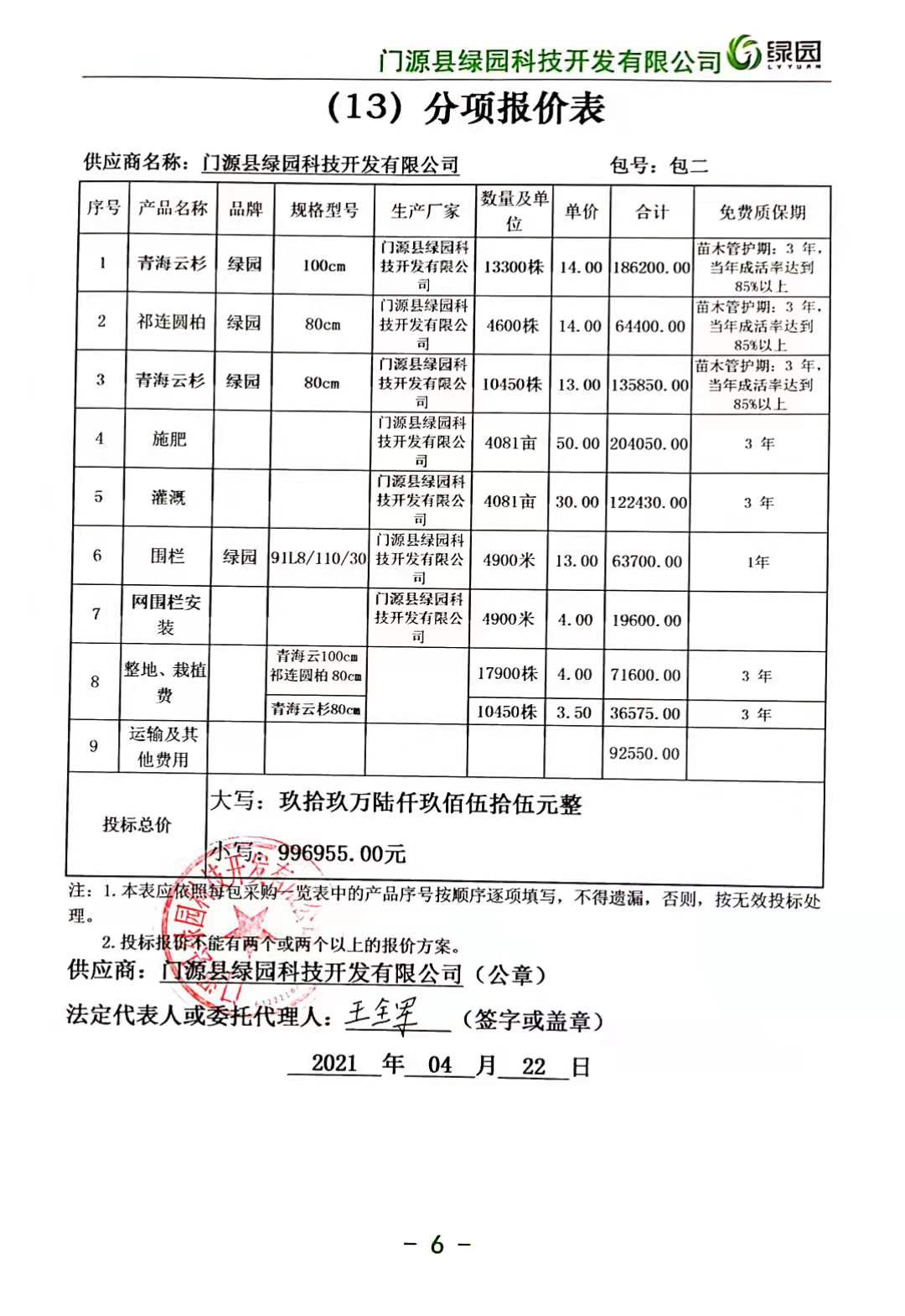 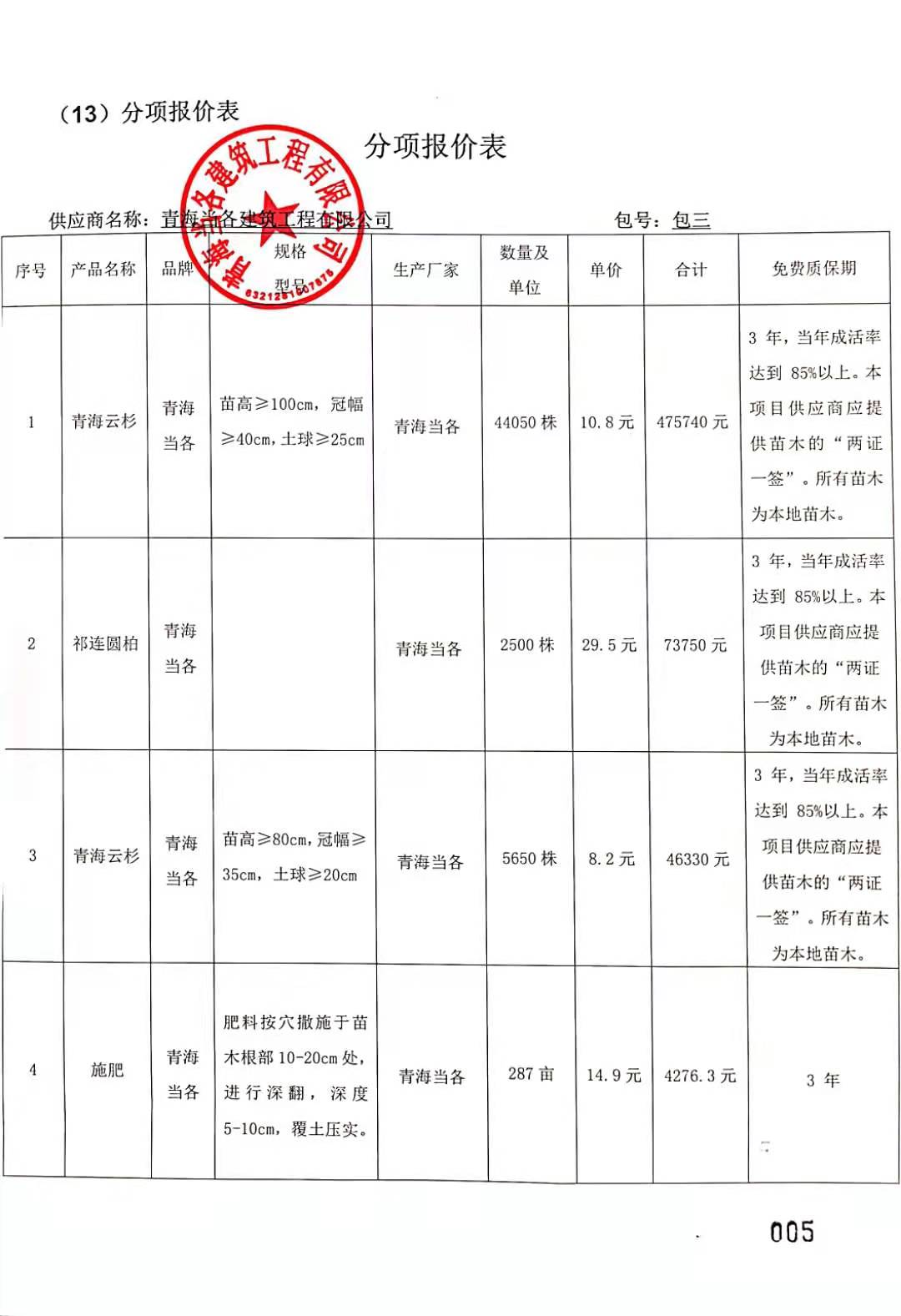 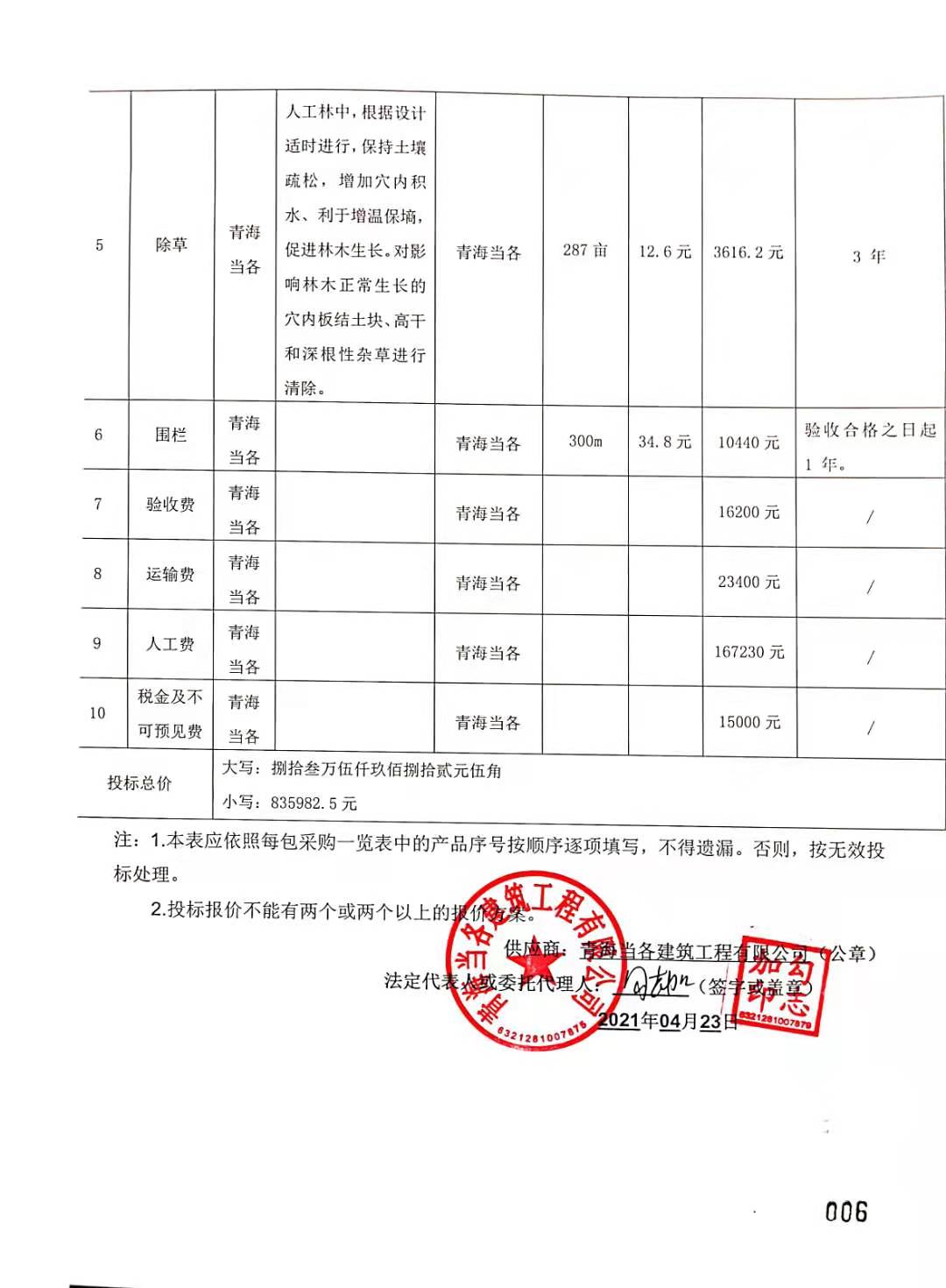 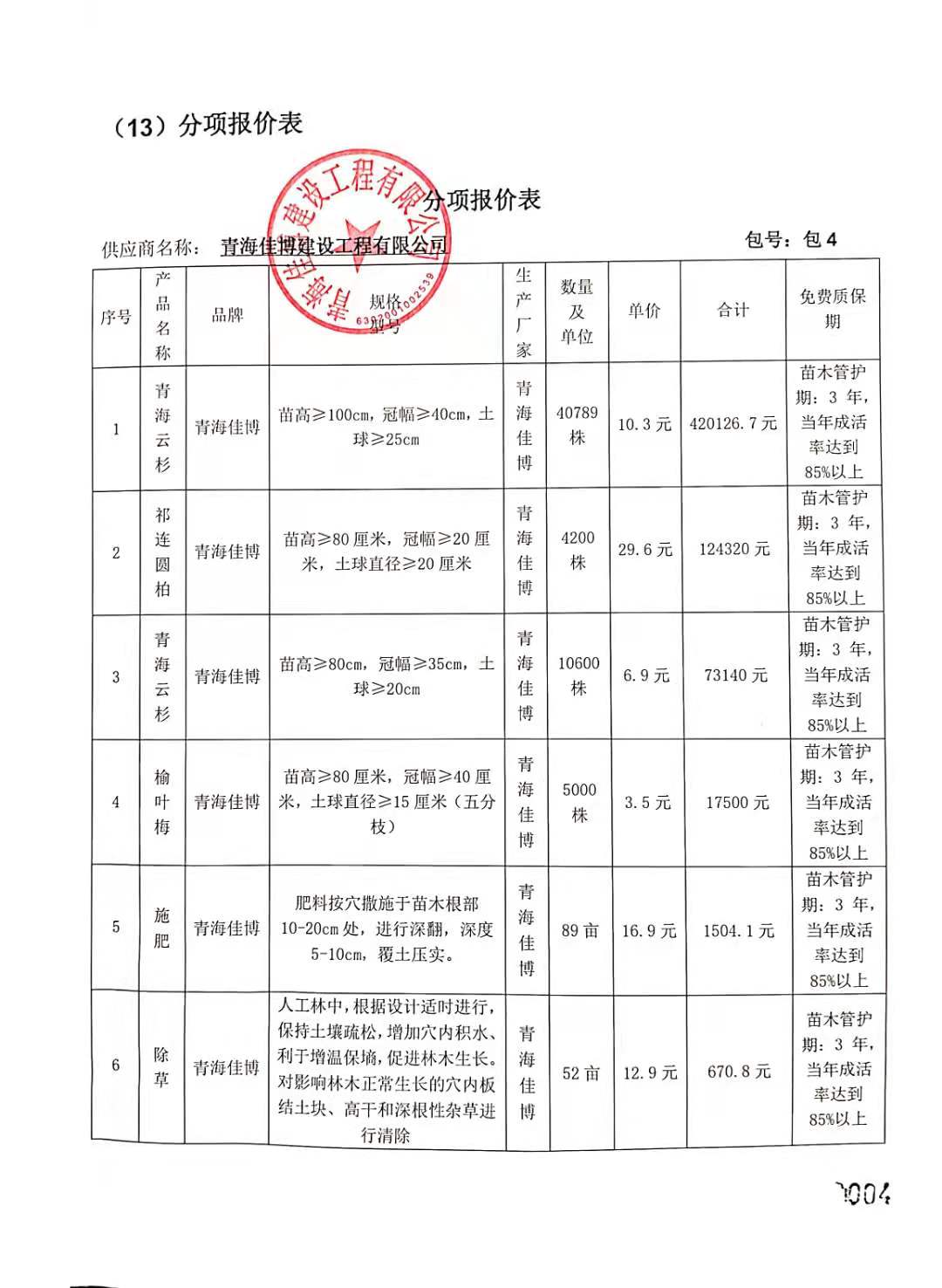 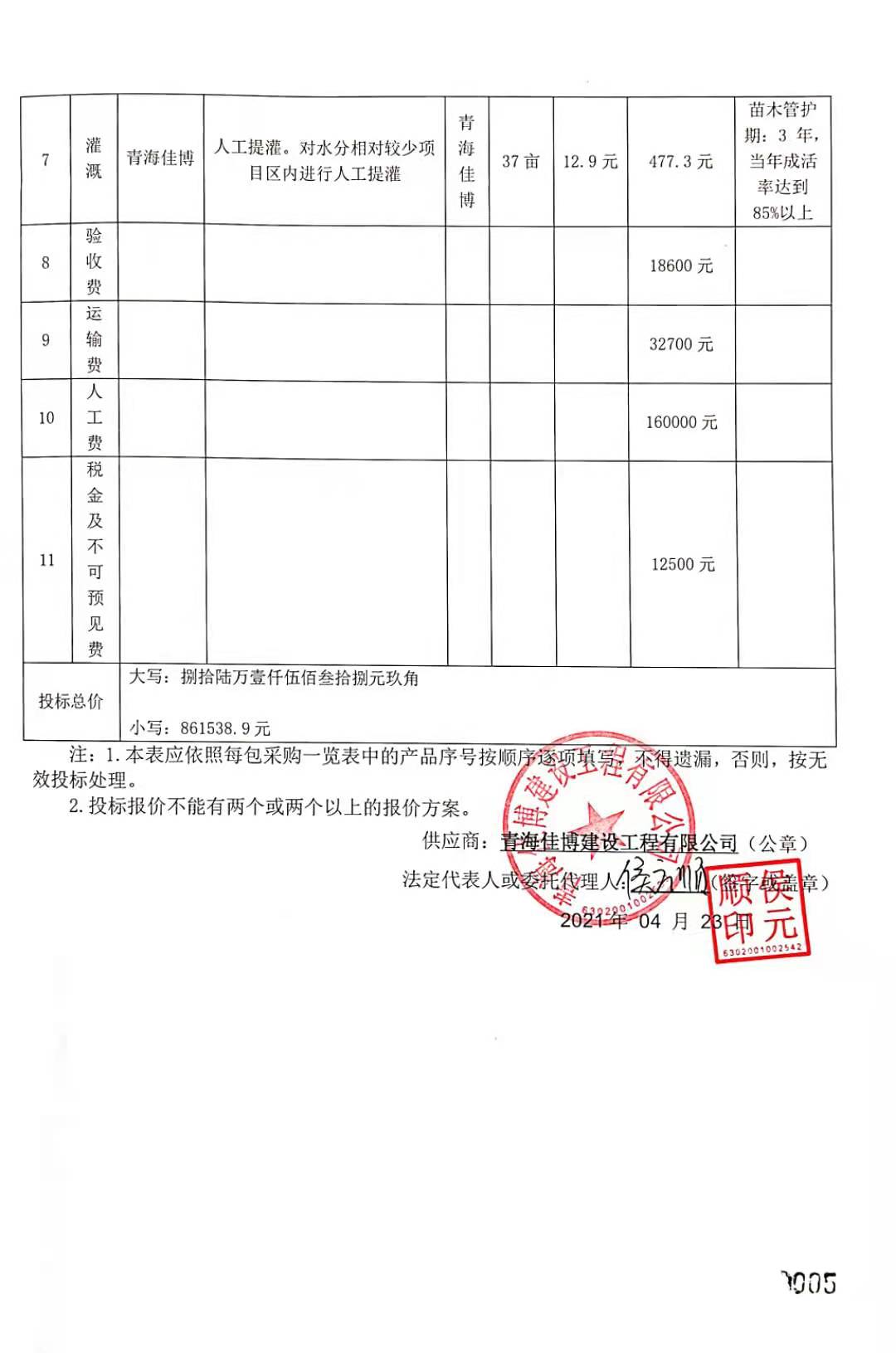 项目名称门源县2020年切块下达第二批林业改革发展资金森林质量精准提升项目 采购编号青海中玺公招（货物）2021-015采购人 门源回族自治县浩门林场采购代理机构青海中玺工程管理咨询有限公司采购内容具体详见招标文件采购方式公开招标公告发布日期2021年04月01日评标日期2021年04月23日定标日期2021年04月23日开标地点青海省政务服务监督管理局·开标室六 各包中标内容、数量、价格、合同履行日期及供应商名称（包一）中标供应商：海北银湖生态环保建设工程有限公司中标金额:945380.00元交货期：合同签订之日起30天中标内容：详见附件（包二）中标供应商：门源县绿园科技开发有限公司中标金额:996955.00 元交货期：合同签订之日起30天中标内容：详见附件（包三）中标供应商：青海当各建筑工程有限公司中标金额：835982.50 元交货期：合同签订之日起30天中标内容：详见附件（包四）中标供应商：青海佳博建设工程有限公司中标金额：861538.90 元交货期：合同签订之日起30天中标内容：详见附件评标委员会名单赵永来（主任委员）、卢旭敏、张顺琴、朱喜艳、李刚（采购人代表）采购单位及联系人电话名称：门源回族自治县浩门林场地址：海北藏族自治州门源回族自治县东关街25号项目联系人：陈老师项目联系方式：0970-8612224采购代理机构及联系人电话采购代理机构：青海中玺工程管理咨询有限公司联 系 人：沈女士                         联系电话：0971-5121687电子邮箱：qhzx5121687@163.com地    址：青海省西宁市胜利路地矿中心6号楼一单元十楼1102室财政部门监督电话财政监管部门：门源回族自治县财政局    联系电话：0970-8610977